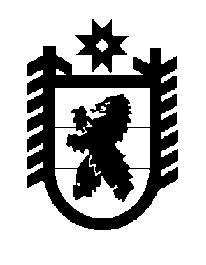 Российская Федерация Республика Карелия    ПРАВИТЕЛЬСТВО РЕСПУБЛИКИ КАРЕЛИЯПОСТАНОВЛЕНИЕот 3 мая 2018 года № 160-Пг. Петрозаводск О внесении изменения в постановление Правительства 
Республики Карелия от 6 июня 2014 года № 180-ППравительство Республики Карелия п о с т а н о в л я е т:Внести в постановление Правительства Республики Карелия 
от 6 июня 2014 года № 180-П «Об установлении нормативов на стипендиальное обеспечение обучающихся по очной форме обучения за счет бюджетных ассигнований бюджета Республики Карелия в государственных профессиональных образовательных организациях Республики Карелия и утверждении Порядка назначения государственной академической стипендии студентам, государственной социальной стипендии студентам, обучающимся по очной форме обучения за счет бюджетных ассигнований бюджета Республики Карелия в государственных профессиональных образовательных организациях Республики Карелия» (Собрание законодательства Республики Карелия, 2014, № 6, ст. 1046; 2017, № 6, ст.  1112) следующие изменения:1) в наименовании слова «государственной академической стипендии студентам» заменить словами «государственной академической стипендии»;2) в пункте 2 слова «государственной академической стипендии студентам» заменить словами «государственной академической стипендии»;3) в Порядке назначения государственной академической стипендии студентам, государственной социальной стипендии студентам, обучающимся по очной форме обучения за счет бюджетных ассигнований бюджета Республики Карелия в государственных профессиональных образовательных организациях Республики Карелия, утвержденном указанным постановлением:в наименовании слова «государственной академической стипендии студентам» заменить словами «государственной академической стипендии»;в пункте 1 слова «государственной академической стипендии студентам» заменить словами «государственной академической стипендии»;в пункте 2 слова «Государственная академическая стипендия студентам» заменить словами «Государственная академическая стипендия»;в пункте 3 слова «Государственная академическая стипендия студентам» заменить словами «Государственная академическая стипендия»;пункт 10 изложить в следующей редакции:«10. Государственная социальная стипендия назначается студентам, являющимся детьми-сиротами и детьми, оставшимися без попечения родителей, лицами из числа детей-сирот и детей, оставшихся без попечения родителей, лицами, потерявшими в период обучения обоих родителей или единственного родителя, детьми-инвалидами, инвалидами 
I и II групп, инвалидами с детства, студентам, подвергшимся воздействию радиации вследствие катастрофы на Чернобыльской АЭС и иных радиационных катастроф, вследствие ядерных испытаний на Семипалатинском полигоне, студентам, являющимся инвалидами вследствие военной травмы или заболевания, полученных в период прохождения военной службы, и ветеранами боевых действий, а также студентам из числа граждан, проходивших в течение не менее трех лет военную службу по контракту на воинских должностях, подлежащих замещению солдатами, матросами, сержантами, старшинами, и уволенных с военной службы по основаниям, предусмотренным подпунктами 
«б» – «г» пункта 1, подпунктом «а» пункта 2 и подпунктами «а» – «в» пункта 3 статьи 51 Федерального закона от 28 марта 1998 года № 53-ФЗ 
«О воинской обязанности и военной службе», а также  студентам, получившим государственную социальную помощь.».               Глава     Республики Карелия 					                  А.О. Парфенчиков